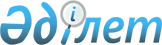 О внесении изменений и дополнения в решение Алгинского районного маслихата от 8 января 2020 года № 333 "Об утверждении бюджета Бескоспинского сельского округа на 2020-2022 годы"Решение Алгинского районного маслихата Актюбинской области от 1 апреля 2020 года № 358. Зарегистрировано Департаментом юстиции Актюбинской области 8 апреля 2020 года № 7021
      В соответствии с пунктом 2 статьи 9-1 и статьями 104, 109-1 Бюджетного кодекса Республики Казахстан от 4 декабря 2008 года, статьей 6 Закона Республики Казахстан от 23 января 2001 года "О местном государственном управлении и самоуправлении в Республике Казахстан" Алгинский районный маслихат РЕШИЛ:
      1. Внести в решение Алгинского районного маслихата от 8 января 2020 года № 333 "Об утверждении бюджета Бескоспинского сельского округа на 2020-2022 годы" (зарегистрированное в Реестре государственной регистрации нормативных правовых актов № 6715, опубликованное 23 января 2020 года в эталонном контрольном банке нормативных правовых актов Республики Казахстан в электронном виде) следующее изменения и дополнение:
      в пункте 1:
      в подпункте 1):
      доходы – цифры "23 640,0" заменить цифрами "23 934,3";
      в том числе:
      поступления трансфертов - цифры "20 057" заменить цифрами "20 207,0";
      дополнить абзацем следующего содержания:
      "неналоговые поступления – 144,3 тысяч тенге;";
      в подпункте 2):
      затраты – цифры "23 640" заменить цифрами "23 934,3".
      2. Приложение 1 указанного решения изложить в новой редакции согласно приложению к настоящему решению.
      3. Государственному учреждению "Аппарат маслихата Алгинского района" в установленном законодательном порядке обеспечить:
      1) государственную регистрацию настоящего решения в Департаменте юстиции Актюбинской области;
      2) размещение настоящего решения на интернет-ресурсе Алгинского районного маслихата, после его официального опубликования.
      4. Настоящее решение вводится в действие с 1 января 2020 года. Бюджет Бескоспинского сельского округа на 2020 год
					© 2012. РГП на ПХВ «Институт законодательства и правовой информации Республики Казахстан» Министерства юстиции Республики Казахстан
				
      Председатель сессии Алгинского 
районного маслихата 

Г. Джармухамбетова

      Секретарь Алгинского 
районного маслихата 

Б. Жумабаев
Приложение к решению Алгинского районного маслихата от 1 апреля 2020 года № 358Приложение № 1 к решению Алгинского районного маслихата от 8 января 2020 года № 333
Категория
Категория
Категория
Категория
Сумма 
(тысяч тенге)
Класс
Класс
Класс
Сумма 
(тысяч тенге)
Подкласс
Подкласс
Сумма 
(тысяч тенге)
Наименование
Сумма 
(тысяч тенге)
1
2
3
4
5
I. Доходы
23934,3
1
Налоговые поступления
3583
04
Налоги на собственность
3583
1
Налоги на имущество
55
3
Земельный налог
190
4
Налог на транспортные средства
3338
2
Неналоговые поступления
144,3
06
Прочие неналоговые поступления
144,3
1
Прочие неналоговые поступления
144,3
4
Поступления трансфертов
20207,0
02
Трансферты из вышестоящих органов государственного управления
20207,0
3
Трансферты из районного (города областного значения) бюджета
20207,0
Функциональная группа
Функциональная группа
Функциональная группа
Функциональная группа
Функциональная группа
сумма 
(тысяч тенге)
Функциональная подгруппа
Функциональная подгруппа
Функциональная подгруппа
Функциональная подгруппа
сумма 
(тысяч тенге)
Администратор бюджетных программ
Администратор бюджетных программ
Администратор бюджетных программ
сумма 
(тысяч тенге)
Программа
Программа
сумма 
(тысяч тенге)
Наименование
сумма 
(тысяч тенге)
1
2
3
4
5
6
II. Затраты
23934,3
01
Государственные услуги общего характера
21134,3
1
Представительные, исполнительные и другие органы, выполняющие общие функции государственного управления
21134,3
124
Аппарат акима города районного значения, села, поселка, сельского округа
21134,3
001
Услуги по обеспечению деятельности акима города районного значения, села, поселка, сельского округа
20484,3
022
Капитальные расходы государственного органа
650
07
Жилищно-коммунальное хозяйство
2450
3
Благоустройство населенных пунктов
2450
124
Аппарат акима города районного значения, села, поселка, сельского округа
2450
008
Освещение улиц населенных пунктов
1250
009
Обеспечение санитарии населенных пунктов
200
011
Благоустройство и озеленение населенных пунктов
1000
12
Транспорт и коммуникации
350
1
Автомобильный транспорт
350
124
Аппарат акима города районного значения, села, поселка, сельского округа
350
013
Обеспечение функционирования автомобильных дорог в городах районного значения, поселках, селах, сельских округах
350
III.Чистое бюджетное кредитование
0
IV. Сальдо по операциям с финансовыми активами
0
Приобретение финансовых активов
0
V. Дефицит (профицит) бюджета
0
VI. Финансирование дефицита (использование профицита) бюджета
0
Поступление займов
0
Внутренние государственные займы
0
Договора займа
0
Погашение займов
0
Погашение займов
0
Используемые остатки бюджетных средств
0
Остатки бюджетных средств
0